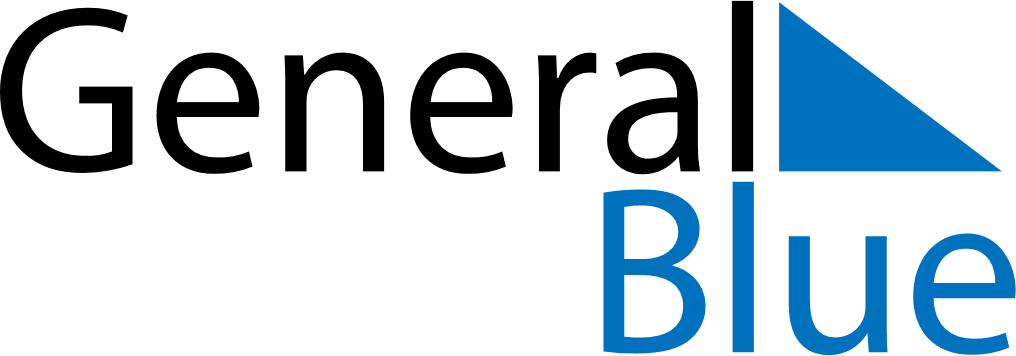 June 2028June 2028June 2028BoliviaBoliviaMondayTuesdayWednesdayThursdayFridaySaturdaySunday1234567891011Teacher’s Day12131415161718Corpus Christi19202122232425Andean Amazonian Chaqueño New Year2627282930